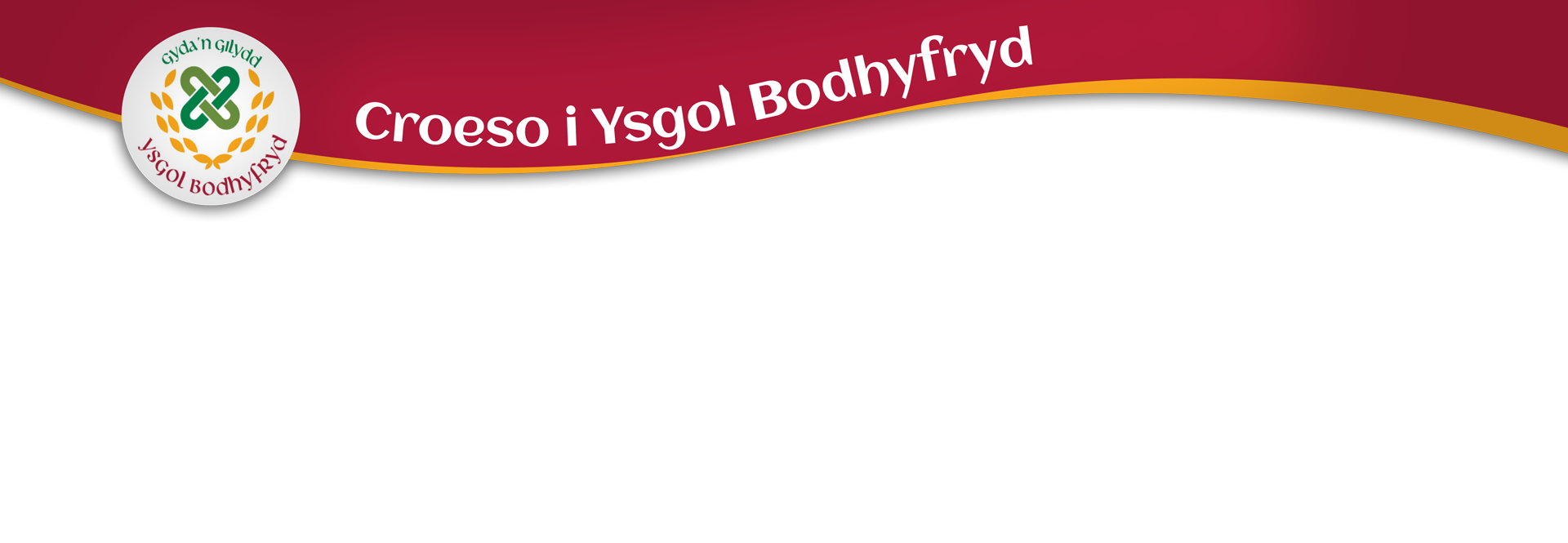 Annwyl Rhiant/WarchodwrDosbarth Meithrin – Medi 2021Hoffwn estyn croeso cynnes i chi i Ysgol Bodhyfryd gan ddiolch i chi am ymddiried ynom fel ysgol i ddarparu’r addysg orau i’ch plentyn. Bydden ni fel arfer wedi cael cyfle i groesawu chi fel rhieni a’r plant i fewn i adeilad yr ysgol, ond yn amlwg, o dan yr amgylchiadau Cofid nid yw hyn yn bosibl.  Eleni hoffwn ymestyn  gwahoddiad i’ch plentyn , ynghyd ag un rhiant neu ofalwr, i ddod i dreulio cyfnod yn nosbarth tu allan yr uned dan 5 o’r enw “Y Pentref Prysur” ar nos Lun  Mehefin 21in rhwng 3.30-4.30. Bydd hyn yn gyfle i’ch plentyn weld ein ardaloedd tu allan yn ogytal a chyfarfod eu athrawes Miss Elin O’Sullivan, a aelodau staff y Feithrin. Bydd cyfle i chi fel rhieni i holi unrhyw  gwestiwn a bydd cyfle i chi dderbyn pecyn croeso ac archebu gwisg ysgol .Fel bod gennym syniad o niferoedd a wnewch chi gadarnhau trwy ebost gan enwi eich plentyn os byddwch yn gallu dod?Mae gennym fel ysgol safle we/ ap gwych y gellir defnyddio. Byddwn yn eich annog i lawrlwytho’r ap gan ein bod yn rhannu gwybodaeth diweddaraf arno. (os ewch i i’r ‘app store’, teipio Ysgol Bodhyfryd ac yna bydd posib i chi lawrlwytho’r ap) Yr ydym yn edrych ymlaen yn arw i’ch croesawu chi i’r ysgol ac i gwrdd â disgyblion newydd yr ysgol. Yr ydym yn deall bod y cyfnod yma yn un ansicr iawr, ac os oes gennych unrhyw gwestiwn neu unrhyw bryder, cofiwch gysylltu.Dear Parent /GuardianNursery - September 21I would like to extend a very warm welcome to you to Ysgol Bodhyfryd and to thank you for entrusting us to give your child the best educational start. We would normally have had the opportunity to welcome you as parents and children into the school building, but under the current Covid restrictions, this has not been possible. As an alternative this year we would like to invite  your child along with one parent or carer, to spend some time in “Y Pentref Prysur/ The Busy Village” our outdoor classroom  for our under 5’s unit on Monday, June 21st between 3.30-4.30. This will be an opportunity for your child to visit our outdoor classroom and to meet your class teacher Miss Elin O’Sullivan, along with the Nursery team. There will be an opportunity for you to ask any questions, to receive a welcome pack, and to order any school uniform. So that we have some idea of numbers, will you please respond to this email, naming your child, to confirm whether you are able to attend.As a school, we have a fantastic website / app that can be used. I would encourage you to download the app from the app store on your mobiles as we share the latest information via the app and website. (If you type Ysgol Bodhyfryd in the search tool in the app store, and download the app) We are really looking forward to welcoming you, some current families and some new families, and of course meeting the new pupils at the school! We appreciate that this is an uncertain time, and if you have any questions or concerns, please get in touch. Yn gywir, Yours sincerely,Mrs Catrin PengeArweinydd yr Uned dan 5 , Dirpwy Pennaeth Dros Dro Under 5’s Unit Leader , Temporary Deputy Head 